COMITÉ EJECUTIVO DEL FONDO MULTILATERAL
  PARA LA APLICACIÓN DEL
  PROTOCOLO DE MONTREALOctogésima tercera reunión
Montreal, 27 – 31 de mayo de 2019PROPUESTA DE PROYECTO: COMORAS (LAS)Este documento consiste en las observaciones y la recomendación de la Secretaría sobre la siguiente propuesta de proyecto: EliminaciónHOJA DE EVALUACIÓN DE PROYECTO - PROYECTOS PLURIANUALESComoras (las)* El cuarto tramo debería haberse presentado en 2018.DESCRIPCIÓN DEL PROYECTOEn nombre del gobierno de Comoras, el PNUMA, en calidad de organismo de ejecución asignado, presentó una petición para la financiación del cuarto tramo de la etapa I del plan de gestión de eliminación de los HCFC, por un monto de 30 000 $EUA, más los gastos de apoyo del organismo de 3 900 $EUA. La presentación incluye un Informe sobre la marcha de las actividades relativo a la ejecución del tercer tramo, el informe de verificación sobre el consumo de los HCFC de 2013 a 2018 y el plan de ejecución del tramo para 2019 y 2020.Informe sobre el consumo de los HCFCEn 2018 el gobierno de Comoras informó un consumo de 0,06 tonelada PAO de HCFC, lo que está el 57 por ciento por debajo de la base para cumplimiento de los HCFC. El consumo de HCFC para 2014-2018 se indica en el Cuadro 1.  Cuadro 1. Consumo de los HCFC en Comoras (datos de 2014-2018, conforme al Artículo 7)*La base para el cumplimiento de los HCFC es 0,1 tonelada PAO (basado en un dígito decimal).El consumo de los HCFC en Comoras disminuye debido a los controles reglamentarios de las importaciones de los HCFC, las mejores prácticas de mantenimiento, que resultan en la reducción del consumo de esas sustancias en los equipos de servicio y mantenimiento, y el aumento del número de equipos que no utilizan HCFC.Informe de ejecución del programa de país El gobierno de Comoras informó los datos de consumo sectorial de los HCFC en el informe de ejecución del programa de país de 2018 que coincide con los datos informados en virtud del Artículo 7 del Protocolo de Montreal.Informe de verificación El informe de verificación confirmó que el gobierno aplica un sistema de otorgamiento de licencias y cuotas para las importaciones y exportaciones de los HCFC y que el consumo total de esas sustancias para 2016, 2017 y 2018 fue 0,09, 0,07 y 0,06 tonelada PAO, respectivamente. La verificación concluyó que Comoras tiene un sistema de otorgamiento de licencias y cuotas confiable para controlar y supervisar los HCFC conforme a los objetivos del Acuerdo; el informe de verificación confirmó que el consumo correspondiente a los años 2013 - 2018 coincide con los objetivos del plan de gestión de eliminación de los HCFC. Había una leve diferencia entre los datos conforme al Artículo 7 y los datos de las aduanas sobre la importación de los HCFC para 2013 (0,012 tonelada PAO) y 2014 (0,03 tonelada PAO), debido a errores en el registro de datos. El PNUMA acordó solicitar al gobierno que presentase a la Secretaría del Ozono la revisión en 2013 y 2014 de los datos basada en el informe de verificación. El informe de verificación también observó 12 casos donde las importaciones de los HCFC eran más grandes que las cuotas asignadas a los importadores individuales. Esto se debía principalmente al registro manual de las cuotas de importación; la capacitación de importadores sobre el registro de datos y el establecimiento de un sistema en línea para supervisar las importaciones de los HCFC, que se realizaría antes de diciembre de 2019, abordarían este problema.Informe sobre la marcha de las actividades relativo a la ejecución del tercer tramo del plan de gestión de eliminación de los HCFCMarco jurídicoSe estableció el sistema de otorgamiento de licencias y cuotas de importación/exportación y funciona para todas las SAO, inclusive los HCFC. El gobierno enmendó la legislación para incluir el calendario de eliminación acelerada para los HCFC. En 2010 el gobierno de Comoras prohibió la importación de todas las SAO, excepto los HCFC y las sustancias eliminadas ya no se utilizan en Comoras.Sector de servicios de refrigeraciónSe ejecutaron las siguientes actividades:Dos talleres de capacitación para 36 oficiales de aduanas sobre el control y la identificación de los HCFC y equipos que los utilizan, y sobre las cuestiones relativas al comercio ilícito de esas sustancias. La Dependencia Nacional del Ozono incluyó un módulo sobre la protección de la capa de ozono y la aplicación de Protocolo de Montreal en el plan de estudios de la escuela de capacitación para oficiales de aduanas; esto aumentó la capacidad de los oficiales de aduanas para identificar las importaciones sospechosas de SAO;Dos talleres para 51 técnicos en refrigeración sobre prácticas idóneas de refrigeración, el manejo seguro de hidrocarburos (HC) y el mantenimiento de los equipos de aire acondicionado. La Dependencia Nacional del Ozono firmó un memorandum con el instituto de capacitación de refrigeración de Domoni, que es el principal instituto de capacitación de técnicos y en su plan de estudios ya se han incluido prácticas idóneas de servicio y mantenimiento y el uso seguro de alternativas.Oficina de gestión de proyectosLa Dependencia Nacional del Ozono contrató a dos consultores (uno, en refrigeración, y otro experto en aduanas) para ayudar a recopilar datos y supervisar la ejecución de todas las actividades del plan de gestión de eliminación de los HCFC. Las instituciones implicadas en la ejecución del programa de eliminación de Comoras son la Dependencia Nacional del Ozono, el Comité Nacional del Ozono, la Asociación de Técnicos en Refrigeración y el Ministerio de Comercio.Nivel de desembolso de los fondosEn marzo de 2019, de los 114 000 $EUA aprobados hasta el momento, se habían desembolsado 109 000 $EUA, tal como se indica en el Cuadro 2. El saldo de 5 000 $EUA se desembolsará en 2019.Cuadro 2. Informe financiero de la etapa I del plan de gestión de eliminación de los HCFC para Comoras ($EUA)Plan de ejecución para el cuarto tramo del plan de gestión de eliminación de los HCFCEntre julio de 2019 y junio de 2020 se ejecutarán las siguientes actividades:Tres talleres de capacitación para 36 oficiales de aduanas sobre supervisión y control de importaciones y distribución de los HCFC en el país, inclusive las cuotas de HCFC (11 000 $EUA); Tres talleres de capacitación para 60 técnicos en refrigeración sobre prácticas idóneas de refrigeración (11 000 $EUA); ySupervisión de la ejecución de todas las actividades del plan de gestión de eliminación de los HCFC, inclusive la difusión de un mejor registro de las importaciones (8 000 $EUA).OBSERVACIONES Y RECOMENDACIÓN DE LA SECRETARÍAOBSERVACIONESInforme sobre la marcha de las actividades relativo a la ejecución del tercer tramo del plan de gestión de eliminación de los HCFCMarco jurídicoEl gobierno de Comoras ya expidió las cuotas de importación de los HCFC correspondientes a 2019, por un total de 0,05 tonelada PAO, lo que está el 61 por ciento por debajo de los objetivos de control del Protocolo de Montreal.  Sector de servicios de refrigeraciónEl PNUMA indicó que la presentación atrasada del cuarto tramo se debió a los retrasos en la finalización del informe de verificación, que ahora ya se ha presentado. El PNUMA informó que no hay reglamentaciones sobre el uso de HC en el país y que ni el gobierno ni el PNUMA promueven el acondicionamiento de equipos de refrigeración y aire acondicionado que utilizan HCFC para usar refrigerantes inflamables o tóxicos. Conclusión La Secretaría observó que el sistema de otorgamiento de licencias y cuotas de importación es operativo; el nivel de consumo de 2018 estaba por debajo del consumo máximo permitido en el Acuerdo firmado con el Comité Ejecutivo; y la cuota establecida para 2019 ya está un 64,3 por ciento por debajo del consumo de base de los HCFC. Comoras continuaría fortaleciendo la capacidad de los oficiales de aduanas y técnicos de servicio para sostener la eliminación de los HCFC. El plan de gestión de eliminación de los HCFC avanza y se ha desembolsado el 95,6 por ciento de los fondos aprobados hasta el momento, y el gobierno y el PNUMA se han comprometido a ejecutar las actividades del plan de gestión de eliminación de los HCFC de manera eficaz en función de los costos. Las actividades que ya se han ejecutado y las previstas bajo el cuarto tramo, como la ejecución del sistema en línea para supervisar la importación de los HCFC, el apoyo a la creación de capacidad para las instituciones de capacitación, consolidarán más aún las actividades de capacitación del sector de servicio y mantenimiento y la aplicación de las reglamentaciones y asegurarán la sostenibilidad a largo plazo del plan de gestión de eliminación de los HCFC.RECOMENDACIÓNLa Secretaría del Fondo recomienda que el Comité Ejecutivo tome nota del Informe sobre la marcha de las actividades relativo a la ejecución del tercer tramo de la etapa I del plan de gestión de eliminación de los HCFC para Comoras; y recomienda, además, la aprobación general del cuarto tramo de la etapa I del plan de gestión de eliminación de los HCFC para ese país, y el plan de ejecución del tramo correspondiente a 2019-2020, en el nivel de financiamiento indicado en el cuadro siguiente:Anexo INACIONESUNIDASNACIONESUNIDASEP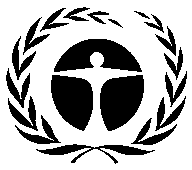 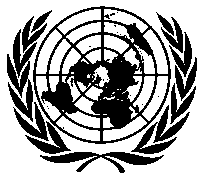 Programa de lasNaciones Unidaspara el Medio AmbienteDistr.GENERALUNEP/OzL.Pro/ExCom/83/2329 de abril de 2019ESPAÑOL ORIGINAL: INGLÉSPlan de gestión de eliminación de los HCFC (etapa I, cuarto tramo)PNUMA(I) TÍTULO DEL PROYECTOORGANISMOAPROBADO EN REUNIÓN MEDIDA DE CONTROLPlan de eliminación de los HCFC (etapa I)PNUMA (principal)64ª 35% en 2020(II) DATOS MÁS RECIENTES, CONFORME AL ARTÍCULO 7 (Anexo C, Grupo l)Año: 20180,06 (tonelada PAO)(III) DATOS SECTORIALES MÁS RECIENTES DEL PROGRAMA DE PAÍS (toneladas PAO)(III) DATOS SECTORIALES MÁS RECIENTES DEL PROGRAMA DE PAÍS (toneladas PAO)(III) DATOS SECTORIALES MÁS RECIENTES DEL PROGRAMA DE PAÍS (toneladas PAO)(III) DATOS SECTORIALES MÁS RECIENTES DEL PROGRAMA DE PAÍS (toneladas PAO)(III) DATOS SECTORIALES MÁS RECIENTES DEL PROGRAMA DE PAÍS (toneladas PAO)(III) DATOS SECTORIALES MÁS RECIENTES DEL PROGRAMA DE PAÍS (toneladas PAO)(III) DATOS SECTORIALES MÁS RECIENTES DEL PROGRAMA DE PAÍS (toneladas PAO)(III) DATOS SECTORIALES MÁS RECIENTES DEL PROGRAMA DE PAÍS (toneladas PAO)Año: 2018Año: 2018Sustancia químicaAerosolesEspumasExtinción de incendiosRefrigeraciónRefrigeraciónSolventesAgentes de procesoUso en laboratorioConsumo total del sectorFabricaciónServicio y mantenimientoHCFC-220,060,06(IV) DATOS DE CONSUMO (toneladas PAO)(IV) DATOS DE CONSUMO (toneladas PAO)(IV) DATOS DE CONSUMO (toneladas PAO)(IV) DATOS DE CONSUMO (toneladas PAO)	Base 2009 - 2010:0,14Punto de partida para las reducciones acumulativas sostenidas:0,14CONSUMO ADMISIBLE PARA FINANCIACIÓN (toneladas PAO)CONSUMO ADMISIBLE PARA FINANCIACIÓN (toneladas PAO)CONSUMO ADMISIBLE PARA FINANCIACIÓN (toneladas PAO)CONSUMO ADMISIBLE PARA FINANCIACIÓN (toneladas PAO)Ya aprobado:0,05Restante:0,09(V) PLAN ADMINISTRATIVO(V) PLAN ADMINISTRATIVO20192020TotalPNUMAEliminación de SAO (Toneladas PAO)0,010,010,02PNUMAFinanciación ($EUA)33 90018 08051 980(VI) DATOS DEL PROYECTO(VI) DATOS DEL PROYECTO(VI) DATOS DEL PROYECTO2011201320142015201620172018*20192020TotalLímites de consumo del Protocolo de MontrealLímites de consumo del Protocolo de MontrealLímites de consumo del Protocolo de Montrealn/c0,140,140,140,130,130,130,130,09n/cConsumo máximo permitido (toneladas PAO)Consumo máximo permitido (toneladas PAO)Consumo máximo permitido (toneladas PAO)n/c0,140,140,140,130,130,130,130,09n/cFinan-ciación acordada ($EUA)PNUMACostos del proyecto44 00035 0000035 000030 000016 000160 000Finan-ciación acordada ($EUA)PNUMAGastos de apoyo5 7204 550004 55003 90002 08020 800Fondos aprobados por Comité Ejecutivo ($EUA)Fondos aprobados por Comité Ejecutivo ($EUA)Costos del proyecto44 00035 0000035 0000000114 000Fondos aprobados por Comité Ejecutivo ($EUA)Fondos aprobados por Comité Ejecutivo ($EUA)Gastos de apoyo5 7204 550004 550000014 820Costos del proyecto000000030 000*030 000Gastos de apoyo00000003 90003 900Recomendación de la Secretaría:Aprobación generalHCFC-2220142015201620172018Base*Toneladas métricas2,601,801,561,211,002,48Toneladas PAO0,140,100,090,070,060,14OrganismoPrimer tramoPrimer tramoSegundo tramoSegundo tramoTercer tramoTercer tramoTotalTotalOrganismoAprobadoDesembolsadoAprobadoDesembolsadoAprobadoDesembolsadoAprobadoDesembolsadoPNUMA44 00044 00035 00035 00035 00030 000114 000109 000Índice de desembolso (%)100,0100,0100,0100,085,785,795,695,6Título de proyectoFinanciación de proyecto ($ EUA)Gastos de apoyo ($EUA)Organismo de ejecución (a)Plan de gestión de eliminación de los HCFC (etapa I, cuarto tramo)30 0003 900PNUMA